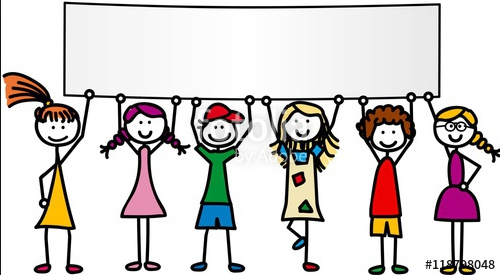 Du bist sportlich, hast Erfahrung im Turnen und im Umgang mit Kleinkindern? Die Kinderarbeit bringt Dir Spaß? Dann bist Du bei uns genau richtig. Für unsere Eltern-Kind-Gruppe (2-4 Jahre) suchen wir tatkräftige Unterstützung.Was ist deine Aufgabe?
Im Eltern-Kind-Turnen baust Du im Team mit den Eltern einen immer abwechselnden Kleinkinder-Parcours auf und spielst mit den Kindern. Trainingszeit:
Dienstags, 16.15 - 17.15 Uhr, in der kleinen Sporthalle (gegenüber vom Studio 1A).Es erwarten Dich ein familiärer Sportverein sowie ein motiviertes Turn-Team.